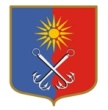 КИРОВСКИЙ МУНИЦИПАЛЬНЫЙ РАЙОНЛЕНИНГРАДСКОЙ ОБЛАСТИАДМИНИСТРАЦИЯОТРАДНЕНСКОГО ГОРОДСКОГО ПОСЕЛЕНИЯП О С Т А Н О В Л Е Н И Еот «26» июня 2023 года № 354О запрете купания на водных объектах, расположенных на территории МО «Город Отрадное» в период летнего периода 2023 годаВ целях обеспечения безопасности населения на водных объектах, в местах массового отдыха и других несанкционированных местах в летний период 2023 года, а также на основании Водного кодекса Российской Федерации, приказа МЧС России от 29.06.2005 года № 501 «Об утверждении правил технического надзора за маломерными судами, поднадзорными Государственной инспекции по маломерным судам Министерства Российской Федерации по делам гражданской обороны, чрезвычайным ситуациям и ликвидации последствий стихийных бедствий, базами (сооружениями) для их стоянок, пляжами и другими местами массового отдыха на водоёмах, переправами и наплавными мостами», информации Управления Федеральной службы по надзору в сфере защиты прав потребителей и благополучия человека по Ленинградской области о состоянии рекреационных водоемов Ленинградской области по состоянию на 23.06.2023 г., в связи с отсутствием на территории МО «Город Отрадное» оборудованных мест для массового отдыха населения на воде (пляжей) и средств спасения на воде, благоприятного гидрологического режима на реках Нева и Тосно, несоответствия реки Тосно санитарно-химическим и микробиологическим показателям, в целях обеспечения безопасности, предупреждения и сокращения количества несчастных случаев в водоемах, администрация МО «Город Отрадное» постановляет:1. Запретить гражданам использование для купания водные объекты, расположенные на территории МО «Город Отрадное».2. Ведущему специалисту отдела по делам гражданской обороны и чрезвычайным ситуациям администрации обеспечить изготовление аншлагов о запрете купания.                                         3. Директору МБУ «ЦБО»» установить аншлаги о запрете купания в местах массового отдыха.4. Опубликовать настоящее постановление на официальном сайте органов местного самоуправления МО «Город Отрадное» otradnoe-na-neve.ru, в сетевом издании «Отрадное вчера, сегодня, завтра».5. Настоящее постановление вступает в силу со дня его официального опубликования в сетевом издании «Отрадное вчера, сегодня, завтра».6. Контроль за исполнением настоящего постановления оставляю за   собой.Первый заместитель главы администрации	                           А.С. Морозов			               Разослано: дело – 2, ОО, МП «УКХ», СМИ